                   Farsley                     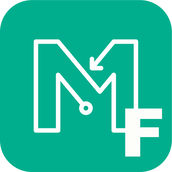 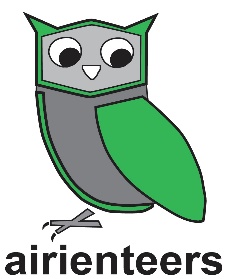 Directions and Parking: Pudsey Civic Hall Car Park, Cote Lane, Dawsons Corner, Stanningley, Pudsey LS28 5TA. This is a pay and display car park.Public Transport:. New Pudsey Rail Station is approximately 400m from the start.Bus services to/from Farsley are 9,16,72,91,508.Start: Start and Finish are large tree in open ground to South of Civic Centre car park.Important Notes: Be particularly careful on this course not to run back through the start point at anytime before you want to finish as you would stop your timing prematurely - plan your route accordingly. The Start/Finish is set in the open ground tpo be far enough away from parking area. Start Anywhere: This course has Start Anywhere enabled. This means that you can start and finish at any control not just the designated start and finish. If doing this the designated start and finish become another checkpoint on the course worth the same points as the checkpoint at which you started. Eg You start at No 14, collect other checkpoints which can include the designated start and finish and to register your time you go back to end your run at No 14.This mode is great for local people who can start closer to home and for public transport users who can start closer to their arrival point.Course: This is a Score course with a 60 minute time limit. There are 28 possible checkpoints. Visit as many checkpoints as you can in the time. Each checkpoint is worth 20 points. There is a 10 point penalty for every minute or part therof that you exceed the 60 minute time limit.Map: The map is an Open Orienteering map at a scale of 1:10000 ie 1cm =100m with 10m contour interval. Download your map here to take with you.Download your map  We recommend running with the paper map and stowing your phone.Where to find this course on the app: Open the app  Select Event  UK Folder  Aire Valley Folder  Farsley Perm Start Anywhere  DownloadReady to run press “Go to Start”  Ensure your GPS is on by waiting to see red dot. Go to the Start point your time starts with the beep as you pass.